Facebook Creates New Apps to Further Tie Social Net to TV Facebook, in further recognition of the links between TV watching and use of its site, has added applications for TV voting and polling, user-submitted photos and video clips, and custom icons. Some 85% of those who visit a social network during TV time go to Facebook, with the site's usage peaking during prime time in every market worldwide, Facebook's Bob Morgan said. 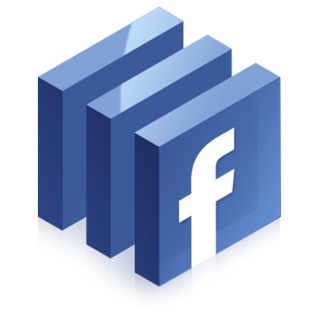 TechCrunch 10/6/15http://techcrunch.com/2015/10/06/facebook-unveils-new-arsenal-of-second-screen-tools-for-broadcasters/